PUBLICAȚIE CĂSĂTORIEAstăzi 08.05.2019 a  fost înregistrată declarația de căsătorie a d-lui    LAL VIOREL – ANDREI în vârstă de 30 ani, domiciliat în Comuna Bratca, jud. Bihor și a d-nei   GHERMAN LARISA – ALEXANDRA în vârstă de 22 ani, domiciliată în Comuna Jebel, sat Jebel, jud. Timiş.În temeiul art.285 din Codul Civil (legea nr.287/2009 republicată), orice persoană poate face opunere la căsătorie, dacă există o piedică legală ori dacă alte cerinţe ale legii nu sunt îndeplinite.Opunerea la căsătorie se va face numai în scris, cu arătarea dovezilor pe care ea se întemeiază, în termen de 10 zile de la data afişării.Ofiţer de stare civilă                                                                                           BILA MIHAELA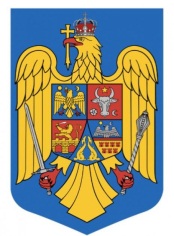 ROMÂNIAJUDEŢUL BIHORCOMUNA BRATCABRATCA  Nr. 126TEL. 0259/315650 – FAX. 0259/473256 E-mail: primaria.bratca@cjbihor.ro, primariabratca@yahoo.com 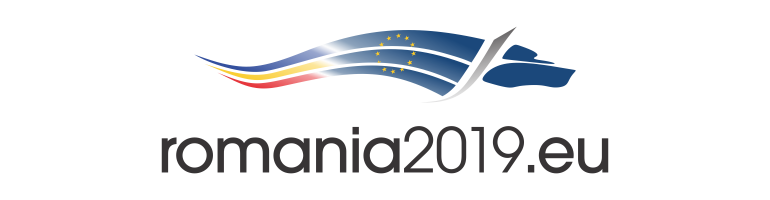 Nr. 6209 din 08.05.2019ROMÂNIAJUDEŢUL BIHORCOMUNA BRATCABRATCA  Nr. 126TEL. 0259/315650 – FAX. 0259/473256 E-mail: primaria.bratca@cjbihor.ro, primariabratca@yahoo.com Nr. 6209 din 08.05.2019